Wewnętrzny regulamin dydaktyczny jednostki §1Sposób prowadzenia zajęć Przedmiot „Biologia z parazytologią” obejmuje 40 godz., w tym 20 godz. wykładów 
i 20 godz. ćwiczeń.§2Sposób i formy wyrównywania zaległości, w tym odrabiania zajęćna skutek nieobecnościWykłady i ćwiczenia są zajęciami obowiązkowymi. Każda nieobecność musi być usprawiedliwiona zwolnieniem lekarskim lub dziekańskim.Wyrównanie zaległości powstałych wskutek każdej nieobecności na ćwiczeniach lub wykładach wymaga samodzielnego opanowania materiału. Sprawdzenie wiadomości z zakresu opuszczonych zajęć nastąpi na najbliższych ćwiczeniach w formie pisemnej lub ustnej. Na ćwiczeniach, w wyjątkowych przypadkach, można nieobecność odrobić w tym samym tygodniu z inną grupą studencką (za zgodą prowadzącego zajęcia).Nieobecność łącznie na czterech zajęciach w semestrze skutkuje niedopuszczeniem do egzaminu.§3Warunki i sposoby dopuszczania studentów do zaliczeń i egzaminówWarunkiem dopuszczenia do egzaminu jest uzyskanie pozytywnych ocen ze wszystkich zaliczeń cząstkowych, udokumentowanie wykonanych zadań w zeszycie  oraz obecność na ćwiczeniach i wykładach z uwzględnieniem §2 §4Zasady dopuszczające studenta do poszczególnych zajęć 
w danym roku akademickim*Student zobowiązany jest do punktualnego przychodzenia na zajęcia. Spóźnienie ponad 20 minut trwania zajęć będzie traktowane jako nieobecność.Przed wejściem do sali ćwiczeniowej każdemu studentowi zostanie bezdotykowo zmierzona temperatura ciała. W zajęciach nie mogą uczestniczyć osoby z podwyższoną temperaturą ciała.Na zajęciach wymagany jest fartuch (z krótkim lub długim rękawem). Na egzaminie obowiązuje strój oficjalny.Student nie zostanie dopuszczony do zajęć lub zostanie z nich wyproszony w razie niewłaściwego zachowania sprzecznego z regulaminem studiów lub innymi obowiązującymi na Uczelni przepisami, zachowania zakłócającego prowadzenie zajęć, zagrażającego zdrowiu, życiu lub mieniu, a także w razie rażącego braku kultury osobistej w stosunku do prowadzącego zajęcia lub innych osób biorących udział 
w zajęciach. Niedopuszczenie do zajęć lub wyproszenie z nich w przypadkach, 
o których mowa powyżej, jest równoznaczne z nieobecnością na zajęciach.§5Warunki i sposoby przeprowadzania zaliczeń przedmiotu W ciągu semestru odbędą się dwa cząstkowe zaliczenia testowe (w formie testu jednokrotnego wyboru) z zagadnień obowiązujących na ćwiczeniach oraz jedno zaliczenie praktyczne (z rozpoznawania gatunków pasożytów na slajdach). Zaliczenie testowe mają po 15 pytań każde (czas 15 min.); zaliczenie praktyczne odbędzie się po drugim teście (5 slajdów, czas 10 min.). Nie ma możliwości poprawiania pozytywnych ocen otrzymanych z testów cząstkowych na lepszą ocenę. Przewiduje się maksymalnie trzy terminy każdego zaliczenia cząstkowego (w tym dwa poprawkowe). Pierwszy termin zaliczeń cząstkowych podany jest w harmonogramie zajęć na stronie internetowej Katedry. Terminy poprawek uzgadniane będą 
z prowadzącym zajęcia. Po zakończeniu ćwiczeń i wykładów odbędzie się egzamin w formie testu jednokrotnego wyboru (łącznie 80 zadań, w tym 50 z materiału wykładowego i 30 z materiału ćwiczeniowego).Test egzaminacyjny studenci mogą poprawiać dwukrotnie.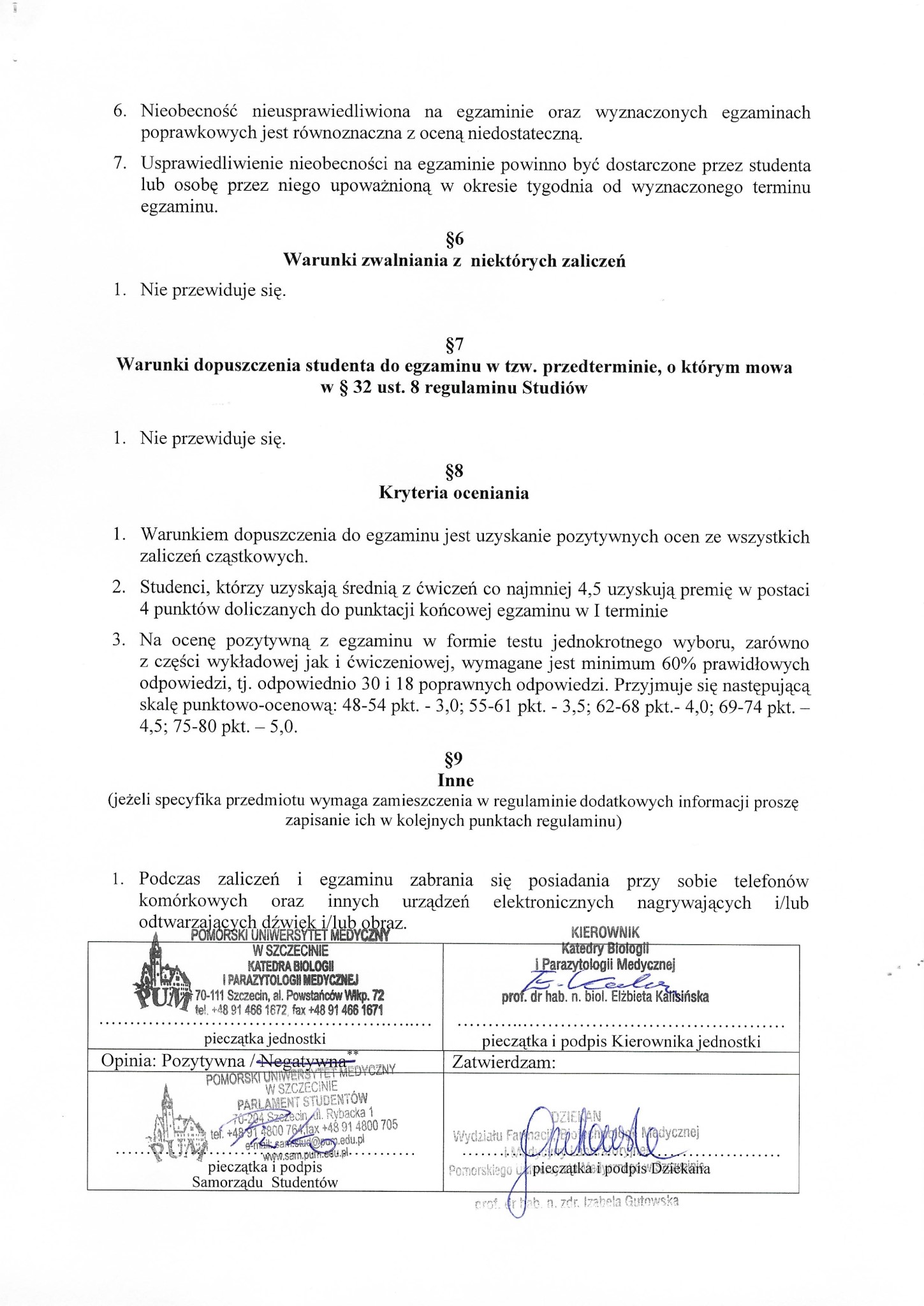 Obowiązujący w  roku  akademickim2022/2023Pełna nazwa jednostkiKatedra Biologii i Parazytologii MedycznejDane jednostki (e-mail, telefon)e-mail: biologia@pum.edu.pl, tel. 91-466-1672Kierownik jednostki(stopień/tytuł, imię i nazwisko)Prof. dr hab. Elżbieta Kalisińskap.o. adiunkta dydaktycznego (stopień, imię i nazwisko, e-mail, telefon)Dr Karolina Kot, e-mail: kotkar@pum.edu.pl, tel. 91-466-1672Kierunek studiówFarmacjaRok studiów INazwa przedmiotu/przedmiotówBiologia z parazytologią